1.1 Determination of the composition of copper(II) carbonate basic	LEARNERIntroductionCopper(II) carbonate basic, CuCO3Cu(OH)2(s), is the dull green colour that forms on copper roofs. Copper oxidises in the air to form an approximately equimolar mixture of CuCO3 and Cu(OH)2.The percentage of CuCO3 in the mixture can be determined by reacting the mixture with an acid and calculating the amount of CO2 evolved.Aims and SkillsTo determine the percentage by mass of CuCO3 in a sample of copper(II) carbonate basicTo accurately measure mass and gas volume, and record in an appropriate formatTo safety and carefully handle solids and liquidsIntended class time1 hourChemicals Equipmenteye protectionaccess to a balance reading to at least two decimal places weighing boat or filter paperspatuladropping pipetteconical flask (250 cm3)bung with delivery tubemeasuring cylinder (250 cm3)measuring cylinder (50 cm3)clamp stand, boss and clamptroughHealth and SafetyWear eye protection throughout.ProcedureBefore starting your practical work, read the information below. Decide how you will organise your practical work, and which observations you need to make and/or which measurements you need to take. Ensure that you record all of your results in a suitable format.Set up the apparatus as shown in the diagram below.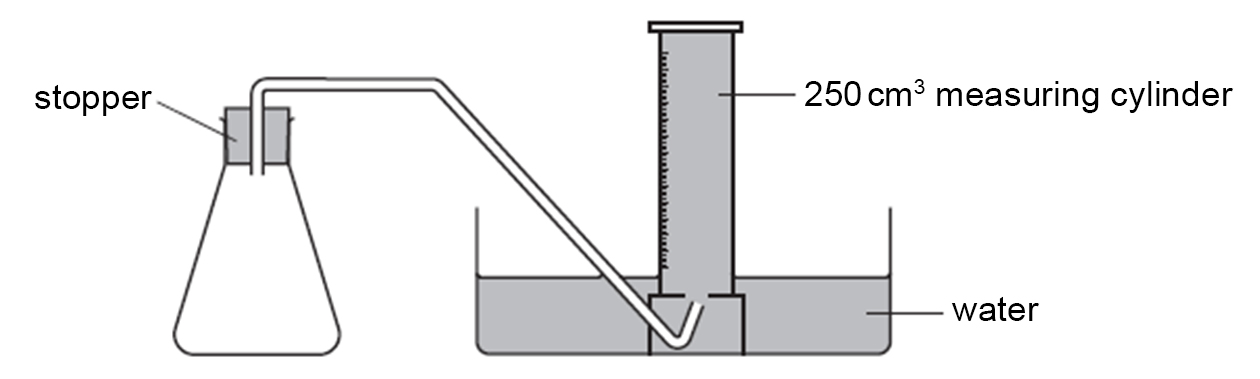 Weigh approximately 1.5 g of CuCO3Cu(OH)2(s). Record the exact mass. Use the correct number of decimals and the correct unit.Add the solid to the conical flask and replace the bung.Using a 50 cm3 measuring cylinder, measure out 50 cm3 of 1.0 mol dm–3 H2SO4(aq) (this is an excess).Remove the bung from the conical flask, quickly add the acid to the flask, and immediately replace the bung.Collect the gas in the 250 cm3 measuring cylinder and record the final volume of carbon dioxide using an appropriate format.If you have time, repeat the experiment.Analysis of resultsCalculate the amount of carbon dioxide, CO2(g), collected in the measuring cylinder. Assume that 1 mol of gas occupies 24 000 cm3 at room temperature and pressure.Copper(II) carbonate basic reacts with sulfuric acid as below:CuCO3Cu(OH)2(s) + 2H2SO4(aq)  2CuSO4(aq) + 3H2O(l) + CO2(g)Deduce the amount of copper(II) carbonate, CuCO3(s), that reacted.Calculate the percentage by mass of CuCO3 in the original sample of CuCO3Cu(OH)2(s). Give your answer to an appropriate number of significant figures.Extension QuestionsAssuming that your sample of CuCO3Cu(OH)2(s) contains exactly equal amounts, in mol, of CuCO3 and Cu(OH)2, what percentage by mass of CuCO3 in CuCO3Cu(OH)2 would you expect?Determine the size of the divisions on the measuring cylinder that you used to collect the carbon dioxide. Calculate the percentage uncertainty in the value of the gas volume.Determine to how many decimal places the balance measures that you used to weigh the CuCO3Cu(OH)2. Calculate the percentage uncertainty in the value of the mass.Explain why it is not necessary to calculate the percentage uncertainty in the volume of H2SO4(aq) used.Suggest two errors in the procedure that could lead to inaccuracies in your experimental value for the percentage by mass of CuCO3(s) in CuCO3Cu(OH)2.For each error identified in the previous question, state and explain what effect these errors would have on your final result.Suggest two ways in which the experiment could be modified to give a more accurate value for the percentage by mass of CuCO3(s) in CuCO3Cu(OH)2, giving reasons for your choices.When copper rooftops turn green, the copper has reacted with oxygen, water vapour and carbon dioxide in the air, to form CuCO3Cu(OH)2. Construct an equation for this reaction.Find out the names and locations of famous buildings that have copper roofs and discuss why some architects use this material.What to recordAs evidence for the Practical Endorsement, you should have recorded evidence of all of your observations and measurements in a suitable format. All work should be clearly dated.In addition, in preparation for the assessment of practical work in the written examinations and to help you develop your understanding of the underlying chemical theory, you should complete the questions in the Analysis and Extension Opportunities sections. For calculations, you should show full workings and give final answers to the appropriate number of significant figures.CuCO3Cu(OH)2copper(II) carbonate basic, CuCO3Cu(OH)2(s)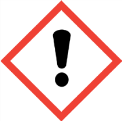 Harmful if swallowedH2SO4(aq)1.0 mol dm–3 sulfuric(VI)  acid, H2SO4(aq)WARNINGCauses skin irritation and serious eye irritation